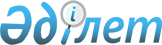 О внесении изменения в постановление Правительства Республики Казахстан от 29 декабря 1995 г. N 1894
					
			Утративший силу
			
			
		
					Постановление Правительства Республики Казахстан от 17 июля 1997 года № 1125. Утратило силу постановлением Правительства Республики Казахстан от 7 июня 2012 года № 753

      Сноска. Утратило силу постановлением Правительства РК от 07.06.2012 № 753 (вводится в действие по истечении двадцати одного календарного дня после первого официального опубликования).      В соответствии с постановлением Правительства Республики Казахстан от 23 мая 1997 г. N 878 P970878_ "Вопросы Министерства образования и культуры Республики Казахстан" Правительство Республики Казахстан постановляет:      Внести в постановление Правительства Республики Казахстан от 29декабря 1995 г. N 1894  P951894_

   "О реализации постановленияПрезидента Республики Казахстан от 17 апреля 1995 г. N 2201" (САППРеспублики Казахстан, 1995 г., N 41, ст. 515) следующее изменение:     в приложении 1 к указанному постановлению:     строки, порядковый номер 28, изложить в следующей редакции:     "28. Департамент туризма и          туристическая          спорта Министерства            деятельность ".          образования и культуры          Республики Казахстан     Первый заместитель      Премьер-Министра    Республики Казахстан
					© 2012. РГП на ПХВ «Институт законодательства и правовой информации Республики Казахстан» Министерства юстиции Республики Казахстан
				